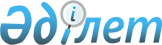 Қазақстан Республикасының Ұлттық қауiпсiздiк комитетi органдары қызметкерлерiнiң лауазымдық жалақысын көбейту туралы
					
			Күшін жойған
			
			
		
					Қазақстан Республикасы Министрлер Кабинетiнiң қаулысы 1994 ж. 5 мамыр N 479. Күші жойылды - ҚР Үкіметінің 2002.07.16. N 789 қаулысымен. ~P020789



          Қазақстан Республикасы Президентiнiң "Жалақы мен жасына 
байланысты зейнетақының ең төменгi жаңа мөлшерiн белгiлеу
туралы" 1994 жылғы 12 сәуiрдегi N 1651  
 U941651_ 
  Жарлығына сәйкес 
Қазақстан Республикасының Министрлер Кабинетi Қаулы етедi:




          Қазақстан Республикасы Министрлер Кабинетiнiң  "Қазақстан
Республикасының Ұлттық қауiпсiздiк комитетiнiң жеке құрамының 
ақшалай үлесi /еңбек ақысы/ туралы" 1984 жылғы 26 сәуiрдегi N 442
қаулысына сәйкес бекiтiлген Қазақстан Республикасының Ұлттық
қауiпсiздiк комитетi органдары қызметкерлерiнiң лауазымдық жалақысы
1994 жылдың 1 сәуiрiнен бастап 2,5 есе көбейтiлсiн.





     Қазақстан Республикасының
        Премьер-министрi


					© 2012. Қазақстан Республикасы Әділет министрлігінің «Қазақстан Республикасының Заңнама және құқықтық ақпарат институты» ШЖҚ РМК
				